Zadeva: Zahtevek za črpanje kreditaSpoštovani!V zvezi s kreditno pogodbo št. , sklenjeno med Slovenskim podjetniškim skladom in našo družbo dne (v nadaljnjem besedilu: kreditna pogodba), s katero nam je bil odobren kredit, vlagamo zahtevek za črpanje sredstev in vas prosimo, da znesek kredita v višini  EUR nakažete na transakcijski račun kreditojemalca, ki je naveden v členu 4.2 kreditne pogodbe.Potrjujemo, da so na dan tega zahtevka za črpanje kredita oziroma bodo na dan črpanja sredstev kredita, zagotovila in jamstva po členu 9 kreditne pogodbe resnična, popolna in točna ter da niso izpolnjeni pogoji za odpoklic ali odpoved kredita iz člena 12 kreditne pogodbe.Potrjujemo, da bo črpani znesek uporabljen izključno za namene v skladu s kreditno pogodbo.Stroški, ki bodo poravnani iz naslova kredita:S spoštovanjem.Kraj in datum:  Žig in podpis odgovorne oseba: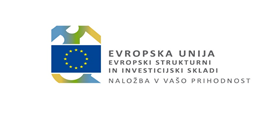 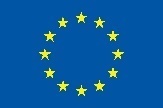 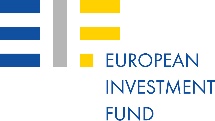 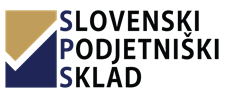 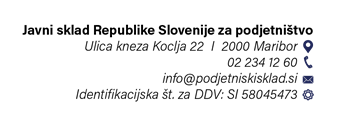 UPRAVIČENI STROŠKIUPRAVIČENI STROŠKIZnesek v EURz DDVANALOŽBE V OPREDMETENA OSNOVNA SREDSTVA (nakup nove opreme) BNEOPREDMETENA OSNOVNA SREDSTVA (nakup patentiranih pravic, licenc)CSTROŠEK MATERIALA IN TRGOVSKEGA BLAGADSTROŠEK STORITEVESTROŠEK DELA (neto plača, dohodnina, prispevki iz in na plačo oz. za s.p-je prispevke za socialno varnost, povračilo stroškov prevoza na delo in z dela, stroški prehrane med delom)(A+B+C+D+E)SKUPAJ STROŠKI: